VREDNOVANJE UČENIKA U NASTAVNOM PROCESUGLAZBENE KULTURE I UMJETNOSTIVREDNOVANJE PROJEKTNOGA ZADATKA, PRIMJER 1.gs1 1. sat moj susret s glazbom - MOJ GLAZBENI IDENTITETsamostalni rad kod kuće Projektni zadatak Pjesme Boba DylanaGlazbeni susreti 1, str. 10Olujom IDEJA na ploču zabilježiti što učenici znaju o Bob Dylanu.Učenici samostalno ili u paru istražuju pjesme Bob Dylana prema smjernicama u udžbeniku i samostalno. Ističu teme pjesama, vrijednosti koje promiču, društveni angažman i kontekst. Zaključke predstavljaju razredu služeći se odabranim digitalnim alatom.Preporučiti učenicima sljedeće alate za izradu digitalnih prezentacija i plakata: https://prezi.com/,  https://www.canva.com/, https://edu.glogster.com/glogpedia?search=free, https://padlet.com/dashboard, http://en.linoit.com/VREDNOVANJE KAO UČENJE: samoprocjena nakon obavljene aktivnosti. Za samoprocjenu poslužite se priloženim listićem uz pripremu ili izradite vlastitu anketu alatom: LearningappsSAMOVREDNOVANJE Projektni zadatak Pjesme Boba DylanaVREDNOVANJE ZA UČENJE: Tablica za formativno vrednovanje učeničkoga rada – za nastavnike.Tablicu je potrebno umnožiti za svakog učenika ili za učenički par.Prilozi:SAMOVREDNOVANJE: pitanja za refleksijuProjektni zadatak PJESME BOBA DYLANA Tablica za FORMATIVNO VREDNOVANJE učeničkoga rada – za nastavnika			Projektni zadatak Pjesme Boba Dylana VREDNOVANJE PROJEKTNOGA ZADATKA, PRIMJER 2.gs1 3. sat moj susret s glazbom - ULOGA GLAZBE, GLAZBENA ZANIMANJAProjektni zadatak za učenike Glazba i sport/ Glazba i održivi razvoj – rad kod kuće, samostalno ili u paruGlazbeni susreti 1, str. 16Glazba i sport (istražiti, potkrijepiti dodatnim sadržajima: primjerima, citatima i sl., istaknuti vlastiti stav; inicijalne smjernice za izradu mogu pronaći i na stranici 16  udžbenika.Glazba i održivi razvoj (istražiti, potkrijepiti dodatnim sadržajima: primjerima, citatima, fotografijama i sl., istaknuti vlastiti stav;  inicijalne smjernice za izradu mogu pronaći i na stranici 16 u udžbeniku). Zaključke predstavljaju razredu služeći se odabranim digitalnim alatom.Preporučiti učenicima sljedeće alate za izradu digitalnih postera i plakata: https://www.canva.com/, https://edu.glogster.com/glogpedia?search=free, https://padlet.com/dashboard, http://en.linoit.com/VREDNOVANJE KAO UČENJE samoprocjena nakon obavljene aktivnosti. Za samoprocjenu poslužite se priloženim listićem uz pripremu ili izradite vlastitu anketu alatom: LearningappsSAMOVREDNOVANJE i VRŠNJAČKO VREDNOVANJE Projektni zadatak Glazba i sport/ Glazba i održivi razvojVREDNOVANJE ZA UČENJE I VREDNOVANJE NAUČENOGA Tablica za FORMATIVNO I SUMATIVNO VREDNOVANJE učeničkoga rada – za nastavnike – holistička rubrikaPrilozi:SAMOVREDNOVANJE: pitanja za refleksijuProjektni zadatak Glazba i sport/ Glazba i održivi razvojVRŠNJAČKO VREDNOVANJE pitanja za refleksiju 					Ime i prezime:						Razred:Tablica za FORMATIVNO I SUMATIVNO VREDNOVANJE učeničkoga rada – za nastavnika				Projektni zadatak Glazba i sport/ Glazba i održivi razvojVREDNOVANJE TEMATSKOGA PRIKAZA (POSTERA), PRIMJER 3.gs1 3. sat moj susret s glazbom - ULOGA GLAZBE, GLAZBENA ZANIMANJAmetoda: izrada tematskoga prikaza (tematski poster) – rad na satu, izrada na papiru ili u željenome digitalnim alatimaGlazbeni susreti 1, str. 15, 17, 18IZZI Glazba u svakodnevnom životu / Glazbena zanimanjaUčenike podijeliti u 4 skupine. Učenici odabiru unutar skupine jednu od metoda kojom su se koristili u dosadašnjoj nastavi (mentalna mapa, dvostruki dnevnik, KWL tablica) ili digitalni alat putem kojega će izraditi svoj tematski poster. Kriteriji: izvući najznačajnije teze, potkrijepiti ih dodatnim primjerima, povezati sa svakidašnjim životom, potražiti dodatne informacije na mrežnim stranicama i sl. Predstavljanje postera treba biti jezgrovito, jasno i razgovijetno. S motivirajućim potpitanjima za razred. Unutar skupine neka se isprofiliraju učenici s razvijenijim vještinama grafičkog prikazivanja, prezentera i sl. za rješavanje karakterističnih zadataka. Teme su:Uloga glazbe (inicijalne informacije pronaći će na str. 15); Glazbena zanimanja (inicijalne informacije pronaći će na str. 17 odgovarajući na zadatke i promišljajući o njima te na stranici  IZZI Glazba u svakodnevnom životu / Glazbena zanimanja)Glazbena terapija (inicijalne informacije pronaći će na str. 18 – videozapis: My Job: Music Therapist)Kome pripada umjetničko djelo? (inicijalne informacije pronaći će na str. 18, a  više informacija o intelektualnome vlasništvu i autorskim pravima može pronaći na sljedećim poveznicama: http://www.skole.hr/obrazovanje-i-tehnologija?news_id=14251 https://www.dziv.hr/hr/intelektualno-vlasnistvo/  Nakon izrade slijedi kratko predstavljanje postera. VREDNOVANJE KAO UČENJE I ZA UČENJE: Vršnjačko vrednovanje i samovrednovanje nakon obavljene aktivnosti. Prilozi se nalaze na dnu dokumenta: Tematski poster: Uloga glazbe / Glazbena zanimanja / Glazbena terapija / Kome pripada umjetničko djelo?VREDNOVANJE ZA UČENJE Tablica za FORMATIVNO VREDNOVANJE učeničkoga rada – za nastavnike.Prilog se nalazi na dnu dokumenta. Tablicu je potrebno umnožiti za svakog učenika ili za učenički par.Prilozi:VRŠNJAČKO VREDNOVANJE: Tematski poster: Uloga glazbe / Glazbena zanimanja / Glazbena terapija / Kome pripada umjetničko djelo?Učenici ne vrednuju skupinu čiji su članovi.Ime i prezime: Datum:Tema moje skupine:SAMOVREDNOVANJE: Tematski poster: Uloga glazbe / Glazbena zanimanja / Glazbena terapija / Kome pripada umjetničko djelo?FORMATIVNO VREDNOVANJE Tematski poster Uloga glazbe / Glazbena zanimanja / Glazbena terapija / Kome pripada umjetničko djelo?						 Naziv teme:																tablica za nastavnikeVREDNOVANJE PROJEKTNOGA ZADATKA, PRIMJER 4.gs1 23. i 24. sat Glazbeni vremeplov - Glazba srednjega vijeka - SVJETOVNI PLESOVI I NAPJEVIaktivnost: samostalni rad ili rad u paru – rad kod kuće                   Projektni zadatak teme po izboru – Istraži život žonglera, trubadura i golijarda                                                                                   Žene u srednjemu vijeku                                                           Odabrati jednu od ponuđenih tema za projektni zadatak (samostalni rad kod kuće, zadatak nije obavezan za sve učenike).inicijalne smjernice i pitanja za izradu zadatka nalaze se na str. 113 i 117 udžbenika.opise potkrijepiti dodatnim sadržajima: glazbenim primjerima, fotografijama i sl. (najmanje 3 dodatna sadržaja s navedenim izvorima)osmisliti motivacijsko pitanje / zadatak za razred (primjerice analiza dodatnog primjera, kviz i sl.)Zaključke predstaviti razredu služeći se odabranim digitalnim alatom.Preporučiti učenicima sljedeće alate za izradu digitalnih prezentacija i plakata: https://prezi.com/,  https://www.canva.com/, https://edu.glogster.com/glogpedia?search=free, https://padlet.com/dashboard, http://en.linoit.com/VREDNOVANJE KAO UČENJE samoprocjena nakon obavljene aktivnosti. Za samoprocjenu poslužite se priloženim listićem uz pripremu ili izradite vlastitu anketu alatom: Learningapps SAMOVREDNOVANJE i VRŠNJAČKO VREDNOVANJE Projektni zadatci Istraži život žonglera, trubadura i golijarda / Žene u srednjemu vijeku                                                           VREDNOVANJE ZA UČENJE Tablica za FORMATIVNO VREDNOVANJE učeničkoga rada – za nastavnike – analitička rubrikaProjektni zadatci Istraži život žonglera, trubadura i golijarda / Žene u srednjemu vijekuPrilozi:SAMOVREDNOVANJE: pitanja za refleksijuProjektni zadatci Istraži život žonglera, trubadura i golijarda / Žene u srednjemu vijekuVRŠNJAČKO VREDNOVANJE pitanja za refleksiju 			Ime i prezime:								Razred:Tema:Napomena: U evaluacijski listić učenici crtaju simbole koji predstavljaju ocjenu od 1 do 5.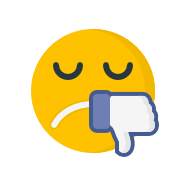 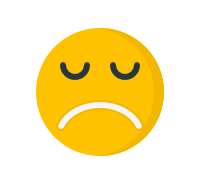 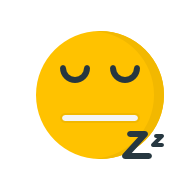 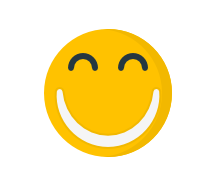 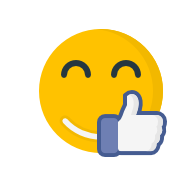 Tablica za FORMATIVNO VREDNOVANJE učeničkoga rada – za nastavnika				Projektni zadatci Istraži život žonglera, trubadura i golijarda / Žene u srednjemu vijekuVREDNOVANJE PROJEKTNOGA ZADATKA, PRIMJER 5.gk2 28. i 29. sat Glazbeno-scenske vrste: MJUZIKLprojektni zadatci – samostalni rad učenika kod kuće, teme su izborne (preporuka tema i kriterija u nastavku teksta)Glazbeni kontakti 2, str. 164. – 169.Teme: Komedija – West End – Broadway (str. 164, 165)Najdugovječniji i najpopularniji mjuzikli West Enda i Broadwaya (str. 165)Vremeplov – predstavi razredu mjuzikl po izboru (str. 166)Razvoj mjuzikla (str. 167)Mjuzikl u Hrvatskoj (str. 168)Mjuzikl i opera (str. 168)Mjuzikl i film (str. 169)Džuboks mjuzikl (str. 169)Učenici istražuju zadanu temu prema smjernicama u udžbeniku i samostalno. Kriteriji: osim udžbenika potrebna je uporaba još barem 2 različita izvora, sadržaje potkrijepiti dodatnim glazbenim primjerom, osmisliti motivacijski zadatak za ostatak razreda (mogu se poslužiti i sadržajima sa stranice IZZI Glazbeno-scenske vrste / Mjuzikl https://hr.izzi.digital/DOS/16651/16665.html )zaključke predstavljaju razredu služeći se odabranim digitalnim alatom.Preporučiti učenicima sljedeće alate za izradu digitalnih prezentacija i plakata: https://prezi.com/,  https://www.canva.com/, https://padlet.com/dashboard, http://en.linoit.com/ , https://app.genial.ly/ VREDNOVANJE KAO UČENJE samoprocjena nakon obavljene aktivnosti. Za samoprocjenu poslužite se priloženim listićem uz pripremu ili izradite vlastitu anketu alatom: Learningapps  SAMOVREDNOVANJE.VREDNOVANJE ZA UČENJE Tablica za formativno i sumativno vrednovanje učeničkoga rada – za nastavnike. Prilozi se nalaze na dnu dokumenta.Prilozi:Tablica za samovrednovanje:Rubrika za formativno vrednovanje:
VREDNOVANJE PROJEKTNOGA ZADATKA, PRIMJER 6.Vrednovanje u nastavi glazbene umjetnosti na daljinu – projektni zadatakCiljani razredi: 1.razred dvogodišnjeg ili četverogodišnjeg programaOpis dva glazbena festivala (jedan je obavezan ovisno o vrsti glazbe kojoj pripada zadana skladba, drugi po izboru učenika)Glazbeni festivali u Hrvatskoj analiza zadane skladbe (tradicijska ili klasična glazba)festival srednjovjekovne ili renesansne glazbe za četverogodišnji program / srednjovjekovne, renesansne ili barokne za dvogodišnji programfestival tradicijske glazbe festival suvremene popularne glazbeKriteriji koje je potrebno ostvariti – učenik:U uvodu predstavlja temuSluša i analizira zadanu skladbu (klasična ili tradicijska glazba) opisuje dojam, poveznica na temu: primjerice, na kojoj bi vrsti glazbenoga festivala mogao čuti ovu skladbu i objasni svoj odgovor, analizira glazbeno-izražajne sastavnice i ostala obilježja skladbe Za pojedini festival (jedan obavezni i drugi izborni) istražuje i navodi: naziv festivala i vrstu glazbe koju festival promovira, godinu osnutka, razdoblje održavanja tijekom kalendarske godine, izvedbeni prostor kojem je festival namijenjen, preporučamo: odabire barem jedan festival u kojem je sam sudjelovao kao izvođač / slušatelj ili odabire jedan festival lokalnoga karaktera, opise potkrjepljuje dodatnim sadržajima (fotografijama, programima, poveznicama na skladbe izvedene na festivalu)U zaključku izražava osobni stav o zadanoj temi Prilozi:Bodovanje i vrednovanje:8-9 bodova……………………..odličan6-7 bodova……………………..vrlo dobar4-5 bodova……………………..dobar2-3 boda…………………………dovoljan0-1 bod ………………………….nedovoljanVREDNOVANJE IZVEDBE PJESME, PRIMJER 7.gs1 5. - 6. sat glazba kao fenomen - sastavnice glazbenog djela - TEMPO METAR I RITAM10. aktivnost: slušanje i pjevanje: Nobody Knows, američka tradicijskaGlazbeni susreti 1, str. 34Pjesmu Nobody Knows slušati u cijelosti i nakon slušanja prokomentirati značajke interpretacije te dojam koji je pjesma ostavila na učenike.Prije pjevanja pjesme Nobody Knows pronaći informacije o higijeni pjevačkog aparata, osnovama tehnike disanja i pjevanja, pravilne dikcije te uz nastavnikovu pomoć pokušati to primjeniti pri samoj izvedbi skladbe.Mogući izvor: IZZI: Glazbene vrste/ Pjesma/ Može li se povećati opseg glasa? https://moj.izzi.hr/DOS/2386/2392.html Slijedi učenje pjesme po sluhu. Prije završnog pjevanja kratko analizirati zapis (utvrditi tempo i agogičke promjene, pronalaziti karakteristične ritmove, dogovoriti detalje oko interpretacije te oko izvođenja pratnje tjeloglazbom).VREDNOVANJE KAO UČENJE: samoprocjena nakon obavljene aktivnosti.Za samoprocjenu poslužite se priloženim listićem uz pripremu ili izradite vlastitu anketu alatom: LearningappsPrilog se nlazi na dnu dokumenta: SAMOVREDNOVANJE: Izvedba pjesme Nobody KnowsPrilozi:SAMOVREDNOVANJE – pitanja za refleksijuIzvedba pjesme Nobody knowsIme i prezime:														Datum:VREDNOVANJE IZVEDBE PJESME, PRIMJER 8.gs1 8. sat glazba kao fenomen - sastavnice glazbenog djela - MELODIJA I TONSKA GRADA2. aktivnost:  slušanje i pjevanje pjesme Cesarica Zlatana Stipišića u izvedbi Olivera DragojevićaGlazbeni susreti 1, str. 37Poslušati te zajednički otpjevati pjesmu Cesarica. Nakon slušanja utvrditi koje se sastavnice ističu u skladbi? Melodija ili ritam? Promjene dinamike i tempa ili ujednačena interpretacija?  Opisati tijek melodije. Pjevanju pjesme prethodi razgovor o osobnim dojmovima o pjesmi te dogovor oko interpretacije pjesme.VREDNOVANJE KAO UČENJE Na kraju aktivnosti samoprocjenu zajedničke izvedbe učenici će signalizirati rukom:Palac gore za usklađenu izvedbu (zamjetno je poštivanje dogovora oko interpretacije, nastojanje pravilne dikcije, intonativne i ritamske točnosti).Palac u stranu za izvedbu u kojoj ima još mjesta za napredak.  Informacije i tehničke vježbe disanja, intonacije i interpretacije potražiti na straniciIZZI Glazbene vrste/ Pjesma/ Može li se povećati opseg glasa? https://moj.izzi.hr/DOS/2386/2392.html IZLAZNA KARTICA – VREDNOVANJE ZA UČENJE, PRIMJER BR. 9na kraju aktivnosti (dijela jedinice ili cijele jedinice)gs1 9. sat glazba kao fenomen - sastavnice glazbenoga djela - HARMONIJA I GLAZBENI SLOG2. aktivnost: Slušati skladbu Da nije ljubavi, tradicijska iz Dalmacije                      Slušati skladbu Ganga iz Imotske krajineGlazbeni kontakti 1, str. 44Izlazna kartica – VREDNOVANJE ZA UČENJE.Na listić papira (može biti i post-it, papirić ili online http://en.linoit.com/) učenici pišu pojmove konsonanca i disonanca. Odnosno, u kojoj skladbi čuju konsonantne, ugodne intervale, a u kojoj opore disonance?Poslušati primjere Da nije ljubavi dalmatinska tradicijska, Ganga iz Imotske krajine, redoslijedom po izboru. Uz odgovarajući pojam učenici pišu redni broj skladbe, s obzirom na redoslijed slušanja. Po želji dodati još primjera (Ča je more, Letovanić i sl.). Ako rezultati nisu zadovoljavajući, poslušajte još primjera.IZLAZNA KARTICA (na kraju dijela ili cijele aktivnosti) – SAMOVREDNOVANJE, PRIMJER BR.10VREDNOVANJE KAO UČENJE – Evaluacijski listić Napomena: U evaluacijski listić učenici crtaju simbole koji predstavljaju ocjenu od 1 do 5.Ime i prezime:Datum:1. Jesam li odgovorno pristupio/pristupila zadatku? Jesam li ga izvršio/izvršila u potpunosti i na vrijeme?2. Jesam li zadovoljan/zadovoljna rezultatom s obzirom na uloženi trud?3. U čemu sam osobito uspješan/uspješna? 4. Gdje mogu biti još bolji, uspješniji (u područjima istraživanja, povezivanju, vrednovanju i izvođenju zaključaka, pisanom ili usmenom izražavanju…)? Što mogu napraviti kako bih sljedeći put uspješnije riješio/riješila zadatak?5. Što mi se je posebno svidjelo pri rješavanju zadatka?6. Koju temu bih rado istražio/istražila u sljedećem zadatku?Ime i prezime:                                                                                                           Datum:Ime i prezime:                                                                                                           Datum:Ime i prezime:                                                                                                           Datum:Ime i prezime:                                                                                                           Datum:Ime i prezime:                                                                                                           Datum:Ime i prezime:                                                                                                           Datum:Digitalni alat korišten za izradu prezentacije ili plakata: DAUGLAVNOMDADJELOMIČNOUGLAVNOM NENEOdgovoran/odgovorna. Zadatak predaje i izvršava na vrijeme.Samostalno opisuje i analizira teme, poruke i vrijednosti koje Dylan promovira u svojim pjesmama.Opise i analize potkrepljuje glazbenim primjerima.Iznosi i objašnjava vlastiti stav o Dylanu kao dobitniku Nobelove nagrade za književnost te o Dylanovom postupku prilikom same dodjele Nagrade.Samostalno rabi različite izvore za pronalaženje relevantnih verbalnih, vizualnih i audio-vizualnih podataka potrebnih za izradu zadatka. Navodi izvore i citate.Sadržaji su oblikovani jednostavnim, svima razumljivim riječima/grafičkim prikazom i sl. Jasno su i logično strukturirani.Ime i prezime:Datum:Tema:1. Jesam li odgovorno pristupila/pristupio zadatku? Jesam li ga izvršio/izvršila u potpunosti i na vrijeme?2. U čemu sam osobito uspješna/uspješan? 3. Gdje mogu biti još bolji, uspješniji (u područjima istraživanja, povezivanju, vrednovanju i izvođenju zaključaka, pisanom ili usmenom izražavanju…)? Što mogu napraviti kako bih sljedeći put uspješnije riješio/riješila zadatak?4. Što mi se je posebno svidjelo pri rješavanju zadatka?Ime i prezime:Razred:Projektni zadatak Glazba i sport/ Glazba i održivi razvojDANEDJELOMIČNO1. Je li zadatak uspješno i u potpunosti izveden?2. Je li izlaganje bilo jasno i zanimljivo?3. Jesam li naučila/naučio nešto novo?4. Što mi se je posebno svidjelo?5. Preporuke i savjeti za poboljšanja5. Preporuke i savjeti za poboljšanja5. Preporuke i savjeti za poboljšanja5. Preporuke i savjeti za poboljšanjaIme i prezime:Datum:Ime i prezime:Datum:Tema:Digitalni alat korišten za izradu postera ili plakata:VREDNOVANJE ZA /KAO UČENJEVREDNOVANJE NAUČENOGOPISNICI ELEMENATAU potpunosti ostvareno5Zadatak predaje i izvršava na vrijeme. Samostalno opisuje i analizira temu, iznosi i argumentira svoj kritički stav i mišljenje. Sve opise potkrepljuje dodatnim sadržajima. Samostalno koristi različite izvore za pronalaženje relevantnih verbalnih, vizualnih i audio-vizualnih podataka potrebnih za izradu zadatka (najmanje 3). Navodi izvore i citate (najmanje 3). Sadržaji su oblikovani jednostavnim riječima/grafičkim prikazom i sl. Logično su strukturirani.Većim dijelom ostvareno4Zadatak predaje i izvršava na vrijeme. Samostalno opisuje i analizira temu, iznosi svoj stav i mišljenje. Većim dijelom opise potkrepljuje dodatnim sadržajima. Samostalno koristi različite izvore za pronalaženje relevantnih verbalnih, vizualnih i audio-vizualnih podataka potrebnih za izradu zadatka (2). Navodi izvore i citate (2). Sadržaji su oblikovani jednostavnim, razumljivim riječima/grafičkim prikazom i sl. Većim su dijelom jasno, pregledno i logično strukturirani.Manjim dijelom ostvareno3Zadatak ne predaje na vrijeme već s malim zakašnjenjem. Sažeto opisuje temu. Opise manjim dijelom potkrepljuje dodatnim sadržajima. Koristi različite izvore za pronalaženje relevantnih verbalnih, vizualnih i audio-vizualnih podataka potrebnih za izradu zadatka (2). Navodi izvore i citate (2). Sadržaji su djelomično pregledno i logično strukturirani, primjerice previše ili premalo sadržaja. Potrebno doraditi2Zadatak ne predaje na vrijeme već sa znatnim zakašnjenjem. Većina navedenih sadržaja ne opisuje zadanu temu ili je opisuje u maloj mjeri. Sadržaji su nepregledno i nelogično prezentirani, koristi samo 1 izvor koji točno ilustrira navedeno. Navodi 1 točan izvor ili citat.GRUPA (navesti temu):GRUPA (navesti temu):GRUPA:(navesti temu):DANEDJELOMIČNODANEDJELOMIČNODANEDJELOMIČNOZadatak je izvršen u potpunosti, na vrijemeZadatak je izvršen u potpunosti, na vrijemeZadatak je izvršen u potpunosti, na vrijemeSadržaji su logično, jasno grafički prikazaniSadržaji su logično, jasno grafički prikazaniSadržaji su logično, jasno grafički prikazaniSadržaji su razgovijetno i zanimljivo prezentiraniSadržaji su razgovijetno i zanimljivo prezentiraniSadržaji su razgovijetno i zanimljivo prezentiraniSadržaji su potkrijepljeni dodatnim primjerima, aktualiziraniSadržaji su potkrijepljeni dodatnim primjerima, aktualiziraniSadržaji su potkrijepljeni dodatnim primjerima, aktualiziraniČlanovi skupine tražili su povratne informacije od ostalih učenikaČlanovi skupine tražili su povratne informacije od ostalih učenikaČlanovi skupine tražili su povratne informacije od ostalih učenikaIme i prezime: Datum:Tema moje skupine:1. Smatram li sadržaje aktivnosti Tematski poster: Uloga glazbe / Glazbena zanimanja / Glazbena terapija / Kome pripada umjetničko djelo? zanimljivima i korisnima?2. Mogu li povezati sadržaje aktivnosti sa stvarnim životom?3. Kako sam se osjećala/osjećao radeći u timu? 4. Smatram li timski način rada korisnim u svladavanju novih sadržaja? Koliko me potiče u daljnjem radu?5. Koliko sam zadovoljna/zadovoljan osobnim doprinosom radu skupine? Što mogu promijeniti kako bih sljedeći puta bila uspješnija/bio uspješniji?Ime i prezime učenika, članova skupine:DANEKonkretne napomene, pitanja, komentari.Timski rad: dobra suradnja članova unutar skupine, zamjetna je učinkovita podjela zadataka, učenici poštuju pravila skupine te mišljenja i stavove drugih, konstruktivno raspravljajući o zadanoj temi.Učenici rade samostalno, međusobno se dogovarajući bez nepotrebnih potpitanja.Sadržajna komponenta: Zamjetna je zastupljenost svih traženih parametara, opisi su potkrijepljeni primjerima iz DOSa (izborno i dodatnim sadržajima).Odabrani ilustrativni primjeri su reprezentativni i dobro prihvaćeni među ostatkom razreda.Motivacijski zadatci i potpitanja za razred su dobro osmišljeni i prezentirani, povezani sa svakodnevicom ili zanimljivostima iz drugih umjetničkih područja, povijesti i sl.Prezntacija plakata: Skupina zadatak izvršava u zadanom vremenskom okviru.Sadržaji su logično, jasno grafički prikazani.Sadržaji su razgovijetno i zanimljivo prezentirani.Ime i prezime:Datum:Tema:1. Jesam li odgovorno pristupio/pristupila zadatku? Jesam li ga izvršio/izvršila u potpunosti i na vrijeme?2. Jesam li zadovoljan/zadovoljna rezultatom s obzirom na uloženi trud?3. U čemu sam osobito uspješan/uspješna? 4. Gdje mogu biti još bolji, uspješniji (u područjima istraživanja, povezivanju, vrednovanju i izvođenju zaključaka, pisanom ili usmenom izražavanju…)? Što mogu napraviti kako bih sljedeći put uspješnije riješio/riješila zadatak?5. Što mi se je posebno svidjelo pri rješavanju zadatka?ZANIMLJIVOST SADRŽAJA O KOJIMA SE GOVORILO NA DANAŠNJEM SATU(od uopće mi nisu zanimljivi … do jako su mi zanimljivi)RAZUMLJIVOST, JASNOĆA I LOGIČNOST PRIKAZA SADRŽAJA (od uopće nisu jasni i razumljivi … do jako su jasni i razumljivi)SADRŽAJI SU ZANIMLJIVO PREZENTIRANI(od uopće nisu zanimljivo prezentirani … do jako su zanimljivo prezentirani)AKTUALNOST I PRIMJENJIVOST SADRŽAJA U SVAKODNEVNOM ŽIVOTU (od jako primjenjivo i prisutno u svakodnevnom životu … do neprimjenjivo i nije prisutno)OZRAČJE NA SATU(od nisam se osjećao/osjećala ugodno … do osjećao/osjećala sam se jako ugodno)Ime i prezime: Datum:                                                                                                                                        Tema:Ime i prezime: Datum:                                                                                                                                        Tema:Ime i prezime: Datum:                                                                                                                                        Tema:Ime i prezime: Datum:                                                                                                                                        Tema:U potpunosti ostvarenoDjelomično ostvarenoPotrebno doraditiUporaba različitih izvora pri prikupljanju infomacijaSamostalno koristi različite izvore (tiskane izvore, internet, metode usmenog istraživanja i sl.) za pronalaženje relevantnih verbalnih, vizualnih i audio-vizualnih podataka potrebnih za izradu zadatka. Traži pomoć pri odabiru izvora (tiskane izvore, internet) za pronalaženje relevantnih verbalnih, slikovnih i audio-vizualnih podataka potrebnih za izradu zadatka.Traži stalnu pomoć pri odabiru i uporabi izvora (internet) za izradu zadatka.Odabir odgovarajućih sadržajnih elemenataSamostalno opisuje te međusobno uspoređuje život žonglera, trubadura i golijarda / društveni položaj žena u srednjemu vijeku. Samostalno pronalazi dodatne vizualne te auditivne i audiovizualne sadržaje koji potkrepljuju verbalne informacije (najmanje 3). Dobro osmišljava motivacijske zadatke i potpitanja za razred i povezuje ih sa svakodnevicom ili zanimljivostima iz drugih područja.Uz pomoć ili samo djelomično opisuje i uspoređuje zadane sadržaje. Trži pomoć za pronalaženje dodatne vizualne te auditivne i audiovizualne sadržaje koji potkrepljuju verbalne informacije (2-3).Traži stalnu pomoć ili djelomično opisuje. Verbalne sadržaje ne potkrepljuje, ili u maloj mjeri, dodatnim vizualnim, auditivnim i audiovizualnim sadržajima (0-1).Oblikovanje prezentacije / plakata i izlaganje urađenog zadatka.Sadržaji su oblikovani jednostavnim, svima razumljivim riječima/grafičkim prikazima i sl. Jasno su i logično strukturirani. Pri izlaganju se služi jednostavnim rečenicama, jasnom dikcijom, pri čemu se obraća ostalim učenicima, a  njihovu pažnju dodatno potiče potpitanjima i sl.Prezentaciju / plakat oblikuje s nedovoljno relevantnih podataka ili koristeći previše nepotrebnih podataka. Nije jasna veza između verbalnih podataka i dodatnih fotografija, audio ili video sadržaja. Podatci su nepregledno prikazani npr. nejasnim grafičkim prikazima, predugačkim rečenicama i sl.  Nesiguran je pri izlaganju.Prezentacija / plakat je nepregled-na/-an i u vrlo maloj mjeri oblikov-ana/-an prema zadanim elementima i kriterijima: verbalnim, vizualnim, auditivnim, grafičkim i sl. Pri izlaganju traži stalnu pomoć i podršku.Ime i prezime:Datum:Tema:Smatram li sadržaje projektnoga zadatka zanimljivima i korisnima?Što mi se je posebno svidjelo pri rješavanju zadatka?Jesam li odgovorno pristupila/pristupio zadatku? Jesam li ga izvršio/izvršila u potpunosti i na vrijeme?U čemu sam osobito uspješna/uspješan? Što mogu napraviti kako bih sljedeći put uspješnije riješio/riješila zadatak?Datum:Ime i prezime:Tema:Tema:VREDNOVANJE ZA UČENJEOPISNICI ELEMENATAU potpunosti ostvarenoZadatak predaje i izvršava na vrijeme. Samostalno opisuje i analizira temu. Sve opise potkrepljuje dodatnim sadržajima. Samostalno koristi različite izvore za pronalaženje relevantnih verbalnih, vizualnih i audio-vizualnih podataka potrebnih za izradu zadatka (najmanje 2). Navodi izvore i citate (najmanje 2). Sadržaji su oblikovani jednostavnim riječima/grafičkim prikazom i sl. Logično su strukturirani. Većim dijelom ostvarenoZadatak predaje i izvršava na vrijeme. Samostalno opisuje i analizira temu.  Većim dijelom opise potkrepljuje dodatnim sadržajima. Samostalno koristi različite izvore za pronalaženje relevantnih verbalnih, vizualnih i audio-vizualnih podataka potrebnih za izradu zadatka (1 ili 2). Navodi izvore i citate (1 ili 2). Sadržaji su oblikovani jednostavnim, razumljivim riječima/grafičkim prikazom i sl. Većim su dijelom jasno, pregledno i logično strukturirani.Manjim dijelom ostvarenoZadatak ne predaje na vrijeme već s malim zakašnjenjem. Sažeto opisuje temu. Opise manjim dijelom potkrepljuje dodatnim sadržajima. Koristi različite izvore za pronalaženje relevantnih verbalnih, vizualnih i audio-vizualnih podataka potrebnih za izradu zadatka (1). Navodi izvore i citate (1). Sadržaji su djelomično pregledno i logično strukturirani, primjerice previše ili premalo sadržaja. Potrebno doraditiZadatak ne predaje na vrijeme već sa znatnim zakašnjenjem. Većina navedenih sadržaja ne opisuje zadanu temu ili je opisuje u maloj mjeri. Sadržaji su nepregledno i nelogično prezentirani. ELEMENTIRAZINE OSTVARENOSTI KRITERIJARAZINE OSTVARENOSTI KRITERIJARAZINE OSTVARENOSTI KRITERIJAPROJEKTNI ZADATAK NAJVIŠA RAZINA(3 BODA)SREDNJA RAZINA(2 BODA)NAJNIŽA RAZINA(1 BOD)PRIKUPLJANJE PODATAKAUčenik samostalno koristi različite izvore (tiskane izvore, internet, metode usmenog istraživanja, osobna kolekcija i sl.) za pronalaženje relevantnih verbalnih, vizualnih i audio-vizualnih podataka potrebnih za izradu zadatka.  Učenik traži pomoć pri odabiru izvora (tiskane izvore, internet) za pronalaženje relevantnih verbalnih, slikovnih i audio-vizualnih podataka potrebnih za izradu zadatka.Učenik traži stalnu pomoć pri odabiru i uporabi izvora (internet) za izradu zadatka.PRIKAZIVANJE DOBIVENIH REZULTATASadržaji su oblikovani jednostavnim, svima razumljivim riječima/grafičkim prikazima i sl. Jasno su i logično strukturirani. Sve opise potkrepljuje dodatnim sadržajima: fotografijama, audio ili videozapisima. U potpunosti ili u većoj mjeri samostalno prepoznaje, analizira i razvrstava glazbena obilježja u zadanoj skladbi te skladbu stavlja u odgovarajući sadržajni kontekst.Sadržaji su oblikovani s nedovoljno relevantnih podataka ili koristeći previše nepotrebnih podataka. Nije jasna veza između verbalnih podataka i dodatnih fotografija, audio ili video sadržaja. Podatci su nepregledno prikazani npr. nejasnim grafičkim prikazima, predugačkim rečenicama i sl. Djelomično prepoznaje, analizira i razvrstava glazbena obilježja u zadanoj skladbi te skladbu stavlja u odgovarajući sadržajni kontekst.Sadržaji su u vrlo maloj mjeri oblikovani prema zadanim elementima i kriterijima: verbalnim, vizualnim, auditivnim, grafičkim i sl. Učenik pri izlaganju traži stalnu pomoć i podršku.U potpunosti ili u većoj mjeri nesamostalno prepoznaje, analizira i razvrstava glazbena obilježja u zadanoj skladbi. Ne povezuje je s odgovarajućim sadržajnim kontekstom.DONOŠENJE ZAKLJUČAKAZaključak je jasno naveden. Temelji se na prikupljenim podatcima i prikazanim rezultatima.Zaključak je naveden, ali nije sasvim u jasnoj vezi s prikupljenim podacima i rezultatima. Zaključak nije jasno napisan.NAPOMENA: Ako sastavnica nije ostvarena niti na najnižoj razini ili ne postoji, vrednuje se sa 0 bodova.NAPOMENA: Ako sastavnica nije ostvarena niti na najnižoj razini ili ne postoji, vrednuje se sa 0 bodova.NAPOMENA: Ako sastavnica nije ostvarena niti na najnižoj razini ili ne postoji, vrednuje se sa 0 bodova.NAPOMENA: Ako sastavnica nije ostvarena niti na najnižoj razini ili ne postoji, vrednuje se sa 0 bodova.1. Osjećam li se ugodno pri zajedničkom pjevanju ili izvođenju pjesme tjeloglazbom?2. Za vrijeme muziciranja – pjevanjem ili tjeloglazbom, koliko mi je bitno mišljenje drugih o mojoj izvedbi?3. Nastojim li pjesmu izvesti intonativno i/ili ritmički točno? 4. Pazim li na pravilnu dikciju pri pjevanju?5. Na koji način učim pjevati/muzicirati tjeloglazbom: po notama ili imitirajući, po sluhu?6. Volim li improvizirati, okušati se u stvaranju novih glazbenih cjelina prilikom pjevanja ili izvedbe tjeloglazbom?7. Što bih volio/voljela novoga naučiti vezano uz pjevanje/muziciranje tjeloglazbom?ZANIMLJIVOST SADRŽAJA O KOJIMA SE GOVORILO NA DANAŠNJIM SATIMA(od uopće mi nisu zanimljivi … do jako su mi zanimljivi)RAZUMLJIVOST NASTAVNIH SADRŽAJA (od uopće nisu jasni i razumljivi … do jako su jasni i razumljivi)TVOJE SUDJELOVANJE NA DANAŠNJOJ NASTAVI(od uopće se nisam trudio/trudila … do jako sam se trudio/trudila)OZRAČJE NA SATU(od nisam se osjećao/osjećala ugodno … do osjećao/osjećala sam se jako ugodno)